	       PENGADILAN TINGGI AGAMA PADANG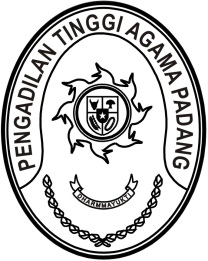 Nomor		: W3-A/        /KU.01/IX/2022				     September 2022       Lampiran	: 1 (satu) setPerihal		: Penyampaian Laporan DIPA 005.01.2.401900/2022		Yth. Kuasa Pengguna Anggaran PTA PadangAssalamualaikum Wr. Wb.Bersama ini disampaikan Laporan Realisasi Anggaran bulan Agustus 2022 untuk Satuan Kerja Pengadilan Tinggi Agama Padang DIPA 005.01.2.401900/2022 (Badan Urusan Administrasi) sebagai berikut :Laporan Realisasi Anggaran sampai dengan Agustus 2022 Rp. 9.857.238.497,-Monitoring Pengujian SPP dan Penerbitan SPMJumlah SPP yang diterima 14 dan jumlah SPM yang terbit berjumlah 14.(Terlampir)Demikian kami sampaikan, apabila bapak berpendapat lain kami mohon petunjuk, terimakasih.Wassalam,Penguji SPP dan Penandatangan SPMPengadilan Tinggi Agama PadangMillia Sufia, S.E., S.H., M.M. NIP. 19841014 200904 2 002Tembusan:Yth. Ketua Pengadilan Tinggi Agama PadangYth. Pejabat Pembuat Komitmen PTA Padang	       PENGADILAN TINGGI AGAMA PADANGNomor		: W3-A/  0920 /KU.01/III/2022				      21 Maret 2022       Lampiran	: 1 (satu) setPerihal		: Penyampaian Laporan DIPA 005.01.2.401900/2022		Yth. Kuasa Pengguna Anggaran PTA PadangAssalamualaikum Wr. Wb.Bersama ini disampaikan Laporan bulan Februari 2022 untuk Satuan Kerja Pengadilan Tinggi Agama Padang DIPA 005.01.2.401900/2022 (Badan Urusan Administrasi) sebagai berikut :Laporan Realisasi Anggaran sampai dengan Februari 2022 Rp.1.626.785.277,-Monitoring Pengujian SPP dan Penerbitan SPMJumlah SPP yang diterima 15 dan jumlah SPM yang terbit berjumlah 15.(Terlampir)Demikian kami sampaikan, apabila bapak berpendapat lain kami mohon petunjuk, terimakasih.Wassalam,Penguji SPP dan Penandatangan SPMPengadilan Tinggi Agama PadangMillia Sufia, S.E., S.H., M.M.  	NIP. 19841014 200904 2 002Tembusan:Yth. Ketua Pengadilan Tinggi Agama PadangYth. Pejabat Pembuat Komitmen PTA Padang	       PENGADILAN TINGGI AGAMA PADANGNomor		: W3-A/  0457 /KU.01/IV/2022				     April 2022       Lampiran	: 1 (satu) setPerihal		: Penyampaian Laporan DIPA 005.01.2.401900/2022		Yth. Kuasa Pengguna Anggaran PTA PadangAssalamualaikum Wr. Wb.Bersama ini disampaikan Laporan bulan Maret 2022 untuk Satuan Kerja Pengadilan Tinggi Agama Padang DIPA 005.01.2.401900/2022 (Badan Urusan Administrasi) sebagai berikut :Laporan Realisasi Anggaran sampai dengan Januari 2022 Rp. 781.626.111 Monitoring Pengujian SPP dan Penerbitan SPMJumlah SPP yang diterima 18 dan jumlah SPM yang terbit berjumlah 18.(Terlampir)Demikian kami sampaikan, apabila bapak berpendapat lain kami mohon petunjuk, terimakasih.Wassalam,Penguji SPP dan Penandatangan SPMPengadilan Tinggi Agama PadangMillia Sufia, S.E., S.H., M.M. NIP. 19841014 200904 2 002Tembusan:Yth. Ketua Pengadilan Tinggi Agama PadangYth. Pejabat Pembuat Komitmen PTA PadangTembusan:Yth. Ketua Pengadilan Tinggi Agama PadangYth. Pejabat Pembuat Komitmen PTA PadangPENGADILAN TINGGI AGAMA PADANGNomor		: W3-A/       /KU.01/V/2022				      		 Mei 2022       Lampiran	: 1 (satu) setPerihal		: Penyampaian Laporan DIPA 005.01.2.401900/2022		Yth. Kuasa Pengguna Anggaran PTA PadangAssalamualaikum Wr. Wb.Bersama ini disampaikan Laporan bulan April 2022 untuk Satuan Kerja Pengadilan Tinggi Agama Padang DIPA 005.01.2.401900/2022 (Badan Urusan Administrasi) sebagai berikut :Laporan Realisasi Anggaran sampai dengan April 2022 Rp.4.295.740.753 Monitoring Pengujian SPP dan Penerbitan SPM bulan April 2022Jumlah SPP yang diterima 20 dan jumlah SPM yang terbit berjumlah 19, tertolak 1 (Terlampir)Demikian kami sampaikan, apabila bapak berpendapat lain kami mohon petunjuk, terimakasih.Wassalam,Penguji SPP dan Penandatangan SPMPengadilan Tinggi Agama PadangMillia Sufia, S.E., S.H., M.M. NIP. 19841014 200904 2 002Tembusan:1.Yth. Ketua Pengadilan Tinggi Agama Padang2.Yth. Pejabat Pembuat Komitmen PTA PadangPENGADILAN TINGGI AGAMA PADANGNomor		: W3-A/       /KU.01/VI/2022			      		Juni 2022       Lampiran	: 1 (satu) setPerihal		: Penyampaian Laporan DIPA 005.01.2.401900/2022		Yth. Kuasa Pengguna Anggaran PTA PadangAssalamualaikum Wr. Wb.Bersama ini disampaikan Laporan bulan Mei 2022 untuk Satuan Kerja Pengadilan Tinggi Agama Padang DIPA 005.01.2.401900/2022 (Badan Urusan Administrasi) sebagai berikut :Laporan Realisasi Anggaran sampai dengan Mei 2022 Rp.6.455.473.726 Monitoring Pengujian SPP dan Penerbitan SPM bulan April 2022Jumlah SPP yang diterima 19 dan jumlah SPM yang terbit berjumlah 19, tertolak 0 (Terlampir)Demikian kami sampaikan, apabila bapak berpendapat lain kami mohon petunjuk, terimakasih.Wassalam,Penguji SPP dan Penandatangan SPMPengadilan Tinggi Agama PadangMillia Sufia, S.E., S.H., M.M. NIP. 19841014 200904 2 002Tembusan:1.Yth. Ketua Pengadilan Tinggi Agama Padang2.Yth. Pejabat Pembuat Komitmen PTA PadangPENGADILAN TINGGI AGAMA PADANGNomor		: W3-A/          /KU.01/VII/2019			    Padang,   Juli 2019Lampiran	: 1 (satu) setPerihal		: Penyampaian Laporan DIPA 005.01.2.401900/2019		Yth. Kuasa Pengguna Anggaran PTA PadangAssalamualaikum Wr. Wb.Bersama ini disampaikan Laporan bulan 31 Mei 2019 untuk Satuan Kerja Pengadilan Tinggi Agama Padang DIPA 005.01.2.401900/2019 (Badan Urusan Administrasi) sebagai berikut :Laporan Realisasi Anggaran sampai dengan Juni 2019 sebesar 30,68%Laporan Monitoring Pengujian SPP dan Penerbitan SPMJumlah SPP yang diterima 14 dan jumlah SPM yang terbit berjumlah 14, SPM yang ditolak 0 (SPM 00054 s.d. SPM 00067).Demikian kami sampaikan, apabila bapak berpendapat lain kami mohon petunjuk, terimakasih.Wassalam,Penguji SPP dan Penandatangan SPMPengadilan Tinggi Agama PadangMillia Sufia, S.E., S.H., M.M.  	NIP. 19841014 200904 2 002Tembusan:Yth. Ketua Pengadilan Tinggi Agama PadangYth. Pejabat Pembuat Komitmen PTA Padang	       PENGADILAN TINGGI AGAMA PADANGNomor		: W3-A/        /KU.01/IX/2022				     September 2022       Lampiran	: 1 (satu) setPerihal		: Penyampaian Laporan DIPA 005.01.2.401900/2022		Yth. Kuasa Pengguna Anggaran PTA PadangAssalamualaikum Wr. Wb.Bersama ini disampaikan Laporan Realisasi Anggaran bulan Agustus 2022 untuk Satuan Kerja Pengadilan Tinggi Agama Padang DIPA 005.01.2.401900/2022 (Badan Urusan Administrasi) sebagai berikut :Laporan Realisasi Anggaran sampai dengan Agustus 2022 Rp. 9.857.238.497,-Monitoring Pengujian SPP dan Penerbitan SPMJumlah SPP yang diterima 14 dan jumlah SPM yang terbit berjumlah 14.(Terlampir)Demikian kami sampaikan, apabila bapak berpendapat lain kami mohon petunjuk, terimakasih.Wassalam,Penguji SPP dan Penandatangan SPMPengadilan Tinggi Agama PadangMillia Sufia, S.E., S.H., M.M. NIP. 19841014 200904 2 002Tembusan:Yth. Ketua Pengadilan Tinggi Agama PadangYth. Pejabat Pembuat Komitmen PTA Padang	       PENGADILAN TINGGI AGAMA PADANGNomor		: W3-A/  0920 /KU.01/III/2022				      21 Maret 2022       Lampiran	: 1 (satu) setPerihal		: Penyampaian Laporan DIPA 005.01.2.401900/2022		Yth. Kuasa Pengguna Anggaran PTA PadangAssalamualaikum Wr. Wb.Bersama ini disampaikan Laporan bulan Februari 2022 untuk Satuan Kerja Pengadilan Tinggi Agama Padang DIPA 005.01.2.401900/2022 (Badan Urusan Administrasi) sebagai berikut :Laporan Realisasi Anggaran sampai dengan Februari 2022 Rp.1.626.785.277,-Monitoring Pengujian SPP dan Penerbitan SPMJumlah SPP yang diterima 15 dan jumlah SPM yang terbit berjumlah 15.(Terlampir)Demikian kami sampaikan, apabila bapak berpendapat lain kami mohon petunjuk, terimakasih.Wassalam,Penguji SPP dan Penandatangan SPMPengadilan Tinggi Agama PadangMillia Sufia, S.E., S.H., M.M.  	NIP. 19841014 200904 2 002Tembusan:Yth. Ketua Pengadilan Tinggi Agama PadangYth. Pejabat Pembuat Komitmen PTA Padang	       PENGADILAN TINGGI AGAMA PADANGNomor		: W3-A/  0457 /KU.01/IV/2022				     April 2022       Lampiran	: 1 (satu) setPerihal		: Penyampaian Laporan DIPA 005.01.2.401900/2022		Yth. Kuasa Pengguna Anggaran PTA PadangAssalamualaikum Wr. Wb.Bersama ini disampaikan Laporan bulan Maret 2022 untuk Satuan Kerja Pengadilan Tinggi Agama Padang DIPA 005.01.2.401900/2022 (Badan Urusan Administrasi) sebagai berikut :Laporan Realisasi Anggaran sampai dengan Januari 2022 Rp. 781.626.111 Monitoring Pengujian SPP dan Penerbitan SPMJumlah SPP yang diterima 18 dan jumlah SPM yang terbit berjumlah 18.(Terlampir)Demikian kami sampaikan, apabila bapak berpendapat lain kami mohon petunjuk, terimakasih.Wassalam,Penguji SPP dan Penandatangan SPMPengadilan Tinggi Agama PadangMillia Sufia, S.E., S.H., M.M. NIP. 19841014 200904 2 002Tembusan:Yth. Ketua Pengadilan Tinggi Agama PadangYth. Pejabat Pembuat Komitmen PTA PadangTembusan:Yth. Ketua Pengadilan Tinggi Agama PadangYth. Pejabat Pembuat Komitmen PTA PadangPENGADILAN TINGGI AGAMA PADANGNomor		: W3-A/       /KU.01/V/2022				      		 Mei 2022       Lampiran	: 1 (satu) setPerihal		: Penyampaian Laporan DIPA 005.01.2.401900/2022		Yth. Kuasa Pengguna Anggaran PTA PadangAssalamualaikum Wr. Wb.Bersama ini disampaikan Laporan bulan April 2022 untuk Satuan Kerja Pengadilan Tinggi Agama Padang DIPA 005.01.2.401900/2022 (Badan Urusan Administrasi) sebagai berikut :Laporan Realisasi Anggaran sampai dengan April 2022 Rp.4.295.740.753 Monitoring Pengujian SPP dan Penerbitan SPM bulan April 2022Jumlah SPP yang diterima 20 dan jumlah SPM yang terbit berjumlah 19, tertolak 1 (Terlampir)Demikian kami sampaikan, apabila bapak berpendapat lain kami mohon petunjuk, terimakasih.Wassalam,Penguji SPP dan Penandatangan SPMPengadilan Tinggi Agama PadangMillia Sufia, S.E., S.H., M.M. NIP. 19841014 200904 2 002Tembusan:1.Yth. Ketua Pengadilan Tinggi Agama Padang2.Yth. Pejabat Pembuat Komitmen PTA Padang      PENGADILAN TINGGI AGAMA PADANGNomor		: W3-A/          /KU.01/VI/2022					 Juni  2022Lampiran	: 1 (satu) setPerihal		: Pemyampaian Laporan SMART DJA		Yth. Kuasa Pengguna Anggaran PTA PadangAssalamualaikum Wr. Wb.Bersama ini disampaikan Laporan SMART DJA bulan Mei 2022 untuk Satuan Kerja Pengadilan Tinggi Agama Padang DIPA 005.01.2.401900/2022 (Badan Urusan Administrasi) sebagai berikut :Demikian kami sampaikan, apabila bapak berpendapat lain kami mohon petunjuk, terimakasih.Wassalam,Penguji SPP dan Penandatangan SPMPengadilan Tinggi Agama PadangMillia Sufia, S.E., S.H., M.M.  	NIP. 19841014 200904 2 002Tembusan:Yth. Ketua Pengadilan Tinggi Agama PadangYth. Pejabat Pembuat Komitmen PTA PadangPENGADILAN TINGGI AGAMA PADANGNomor		: W3-A/          /KU.01/V/2022					   Mei  2022Lampiran	: 1 (satu) setPerihal		: Pemyampaian Laporan SMART DJA		Yth. Kuasa Pengguna Anggaran PTA PadangAssalamualaikum Wr. Wb.Bersama ini disampaikan Laporan SMART DJA bulan April 2022 untuk Satuan Kerja Pengadilan Tinggi Agama Padang DIPA 005.01.2.401900/2022 (Badan Urusan Administrasi) sebagai berikut :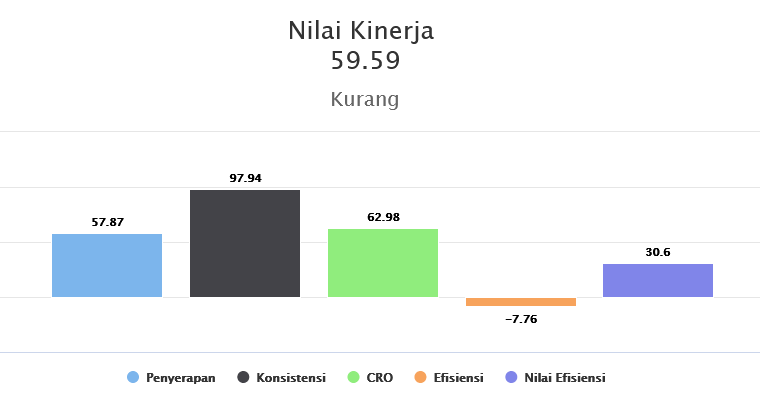 Demikian kami sampaikan, apabila bapak berpendapat lain kami mohon petunjuk, terimakasih.Wassalam,Penguji SPP dan Penandatangan SPMPengadilan Tinggi Agama Padang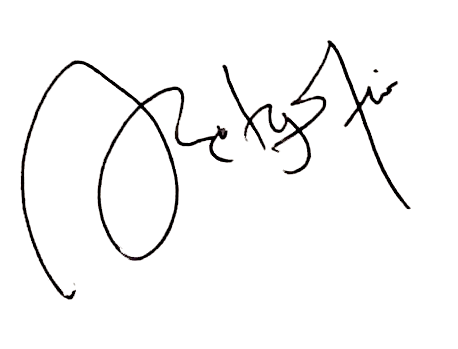 Millia Sufia, S.E., S.H., M.M.  	NIP. 19841014 200904 2 002Tembusan:Yth. Ketua Pengadilan Tinggi Agama PadangYth. Pejabat Pembuat Komitmen PTA Padang      PENGADILAN TINGGI AGAMA PADANGNomor		: W3-A/          /KU.01/VIII/2022				      Agustus 2022Lampiran	: 1 (satu) setPerihal		: Pemyampaian Laporan SMART DJA		Yth. Kuasa Pengguna Anggaran PTA PadangAssalamualaikum Wr. Wb.Bersama ini disampaikan Laporan SMART DJA bulan Agustus 2022 untuk Satuan Kerja Pengadilan Tinggi Agama Padang DIPA 005.01.2.401900/2022 (Badan Urusan Administrasi) sebagai berikut :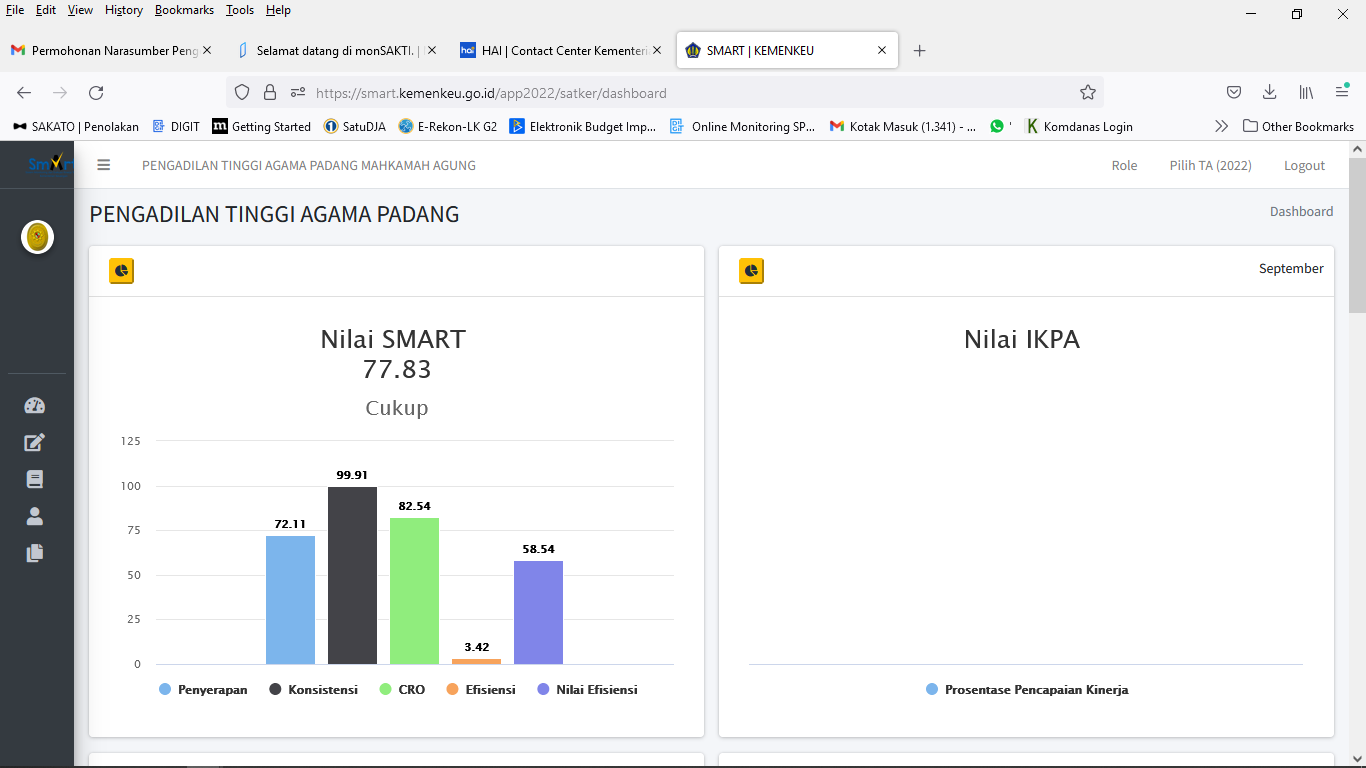 Demikian kami sampaikan, apabila bapak berpendapat lain kami mohon petunjuk, terimakasih.Wassalam,Penguji SPP dan Penandatangan SPMPengadilan Tinggi Agama PadangMillia Sufia, S.E., S.H., M.M.  	NIP. 19841014 200904 2 002Tembusan:Yth. Ketua Pengadilan Tinggi Agama PadangYth. Pejabat Pembuat Komitmen PTA Padang Jenis Belanja  Jenis Belanja  Jenis Belanja  Total  Pegawai  Barang  Modal  Total  10,433,190,000  3,998,865,000  316,000,000  14,748,055,000 6.635.273.382,-,-2.905.794.923,-,-  315.985.1509.857.238.497,-  (63,60%)  (72,67%)  (100.00%)  (66,84%)  3.797.916.6181.093.070.077 316,000,000 4.891.001.545 Jenis Belanja  Jenis Belanja  Jenis Belanja  Total  Pegawai  Barang  Modal  Total  10,433,190,000  3,998,865,000  316,000,000  14,748,055,000  1.341.242.881,- 285.542.396,-  -  1.626.785.277,-  (12,86%)  (7,14%)  (0.00%)  (11,03%)  9.091.947.119,-3.713.322.604,-  316,000,000 13.121.269.723,- Jenis Belanja  Jenis Belanja  Jenis Belanja  Total  Pegawai  Barang  Modal  Total  10,433,190,000  3,998,865,000  316,000,000  14,748,055,000  654,008,392  127,617,719  -  781,626,111  (6.27%)  (3.19%)  (0.00%)  (5.30%)  9,779,181,608  3,871,247,281  316,000,000  13,966,428,889  Jenis Belanja  Jenis Belanja  Jenis Belanja  Total  Pegawai  Barang  Modal  Total  10,433,190,000  3,998,865,000  316,000,000  14,748,055,000  3.415.303.194 762.437.559 118.000.000  4.295.740.753  (32.73%)  (19.07%)  (37.34%)  (29.13%)  7.017.886.806  3.236.427.441  198.000.000  10.452.314.247  Jenis Belanja  Jenis Belanja  Jenis Belanja  Total  Pegawai  Barang  Modal  Total  10,433,190,000  3,998,865,000  316,000,000  14,748,055,000  4.071.466.9722,216,171,454167.650.300 6.455.473.726  (39.02%)  (55.42%%)  (53.05%)  (43.77%)  7.017.886.806  1,782,693,546  148,349,700  8.292.581.274  Jenis Belanja  Jenis Belanja  Jenis Belanja  Total  Pegawai  Barang  Modal  Total  10,433,190,000  3,998,865,000  316,000,000  14,748,055,000 6.635.273.382,-,-2.905.794.923,-,-  315.985.1509.857.238.497,-  (63,60%)  (72,67%)  (100.00%)  (66,84%)  3.797.916.6181.093.070.077 316,000,000 4.891.001.545 Jenis Belanja  Jenis Belanja  Jenis Belanja  Total  Pegawai  Barang  Modal  Total  10,433,190,000  3,998,865,000  316,000,000  14,748,055,000  1.341.242.881,- 285.542.396,-  -  1.626.785.277,-  (12,86%)  (7,14%)  (0.00%)  (11,03%)  9.091.947.119,-3.713.322.604,-  316,000,000 13.121.269.723,- Jenis Belanja  Jenis Belanja  Jenis Belanja  Total  Pegawai  Barang  Modal  Total  10,433,190,000  3,998,865,000  316,000,000  14,748,055,000  654,008,392  127,617,719  -  781,626,111  (6.27%)  (3.19%)  (0.00%)  (5.30%)  9,779,181,608  3,871,247,281  316,000,000  13,966,428,889  Jenis Belanja  Jenis Belanja  Jenis Belanja  Total  Pegawai  Barang  Modal  Total  10,433,190,000  3,998,865,000  316,000,000  14,748,055,000  3.415.303.194 762.437.559 118.000.000  4.295.740.753  (32.73%)  (19.07%)  (37.34%)  (29.13%)  7.017.886.806  3.236.427.441  198.000.000  10.452.314.247 